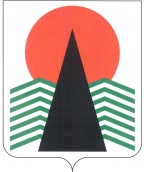 АДМИНИСТРАЦИЯ  НЕФТЕЮГАНСКОГО  РАЙОНАпостановлениег.НефтеюганскО внесении изменений в постановление администрации Нефтеюганского района 
от 20.11.2017 № 2078-па «Об утверждении перечня видов муниципального контроля 
и органов местного самоуправления, уполномоченных на их осуществление»Во исполнение пункта 1 части 2 статьи 6 Федерального закона от 26.12.2008 
№ 294-ФЗ «О защите прав юридических лиц и индивидуальных предпринимателей при осуществлении государственного контроля (надзора) и муниципального контроля», решения Думы Нефтеюганского района от 25.10.2017 № 179 
«О Порядке ведения перечня видов муниципального контроля и органов местного самоуправления, уполномоченных на их осуществление», на основании 
служебной записки начальника отдела муниципального контроля администрации Нефтеюганского района Шафигуллиной М.В. от 19.08.2019 № 13-исх-285 
п о с т а н о в л я ю:Внести изменения в приложение к постановлению администрации Нефтеюганского района от 20.11.2017 № 2078-па «Об утверждении перечня видов муниципального контроля и органов местного самоуправления, уполномоченных 
на их осуществление», дополнив таблицу строкой следующего содержания:«														».Настоящее постановление подлежит опубликованию в газете «Югорское обозрение» и размещению на официальном сайте органов местного самоуправления Нефтеюганского района.  Контроль за выполнением постановления осуществляю лично.Исполняющий обязанности Главы района							С.А.Кудашкин28.08.2019№ 1827-па№ 1827-па7.Муниципальный контроль за соблюдением правил благоустройства межселенной территории Нефтеюганского района администрации Нефтеюганского района (отдел муниципального контроля)постановление администрации Нефтеюганского района 
от 19.08.2019 № 1745-па-нпа «Об утверждении административного регламента осуществления муниципального контроля 
за соблюдением правил благоустройства на межселенной территории Нефтеюганского района» 